Antrag für Rasengrabstein Hohenmemmingen	 Burgberg	 Hürben	Wahlgrab:		Reihengrab:	Achtung: -	Bem Wahlgrab muss de Schrft so ausgerchtet werden, dass de Namen für ene wetere Belegung Platz haben. Bitte beachten Sie hierbei die vorgegebene Beschriftungsfläche (40 x 40 cm)-	Wr btten um enen Nachwes, dass de Grabstene aus farem Handel stammen und ohne ausbeuterische  Kinderarbeit m Snne der Konventon 18 der Internatonalen Arbetsorgansaton (ILO) hergestellt snd.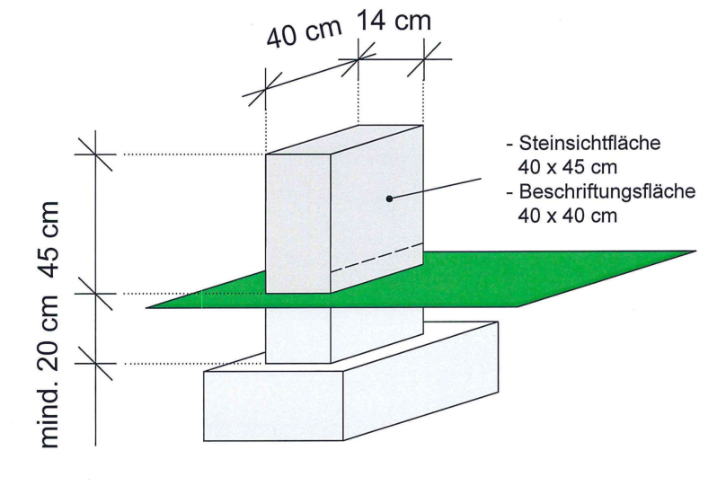 Btte n der Skzze den Schrftzug, Ornament oder Symbol enzechnen und bemaßen.Auszug aus der FredhofssatzungFeld:Rehe:Grab-Nummer:Stenschtfläche: 40 x 45 cmStengröße:	Material: Padang Basalt gebürstet und geflammt oderPadang Basalt gebürstet oderNero Impala Afrika gebürstet und geflammt oder Nero Impala Afrika gebürstet oderIndisch Black gebürstetSchrft: 	engehauen/hellgrau hnterlegtSchrftart:	Größe:	Ornamente oder Symbole:§ 14 Allgemene Gestaltungsvorschrften13) Im Rasengrabfeld werden de Grabstätten mt enem enhetlchen Grabmal, nach Vorgabe der Stadt, gekennzechnet.
Auf den Grabmalen snd Namen, Geburts- und Todesdaten der Verstorbenen ausschleßlch mt ener Gravur zu beschrften. Dese darf ncht mt Farbe hnterlegt sen. De Stadt gbt de Schrftart vor. Andere Embleme als Buchstaben und Zahlen snd nur zulässg wenn es sch um klene Wappen, klene Kreuze oder klene Blumen handelt de ene maxmale Höhe von 15 cm ncht überschreten. Der jewelge Schriftentwurf des Stenmetzes st mt der Stadt abzustmmen und zur Genehmgung vorzulegen. §15 Nr. 1-5 gelten entsprechend.  De Verantwortung zur Aufstellung des Grabmales m Rasengrabfeld, trägt der Verfügungs- bzw. Nutzungsberechtgte. Deser trägt auch de Kosten, de der jewelgen Frma drekt zu erstatten snd. 
Für Grabmale be halbanonymen Urnengräbern m Rasengrabfeld st de Stadt  verantwortlch.§ 15 GenehmgungserfordernsDe Errchtung von Grabmalen bedarf der vorhergen schrftlchen Genehmgung der Stadt. Ohne Genehmgung snd bs zur Dauer von zwe Jahren nach der Bestattung oder Besetzung provsorsche Grabmale als Holztafeln bs zur Größe 15 mal 30 cm und Holzkreuze zulässg.Dem Antrag st de Zechnung über den Entwurf des Grabmals m Maßstab 1:5 zwefach bezufügen. Dabe ist das zu verwendende Materal, sene Bearbetung, der Inhalt und de Anordnung der Schrft, der Ornamente und der Symbole sowe de Fundamenterung anzugeben. Sowet erforderlch, kann de Stadt Zechnungen der Schrft, der Ornamente und der Symbole m Maßstab 1:1 unter Angaben des Materals, sener Bearbetung und der Form verlangen.In besonderen Fällen kann de Vorlage enes Modells oder das Aufstellen ener Attrappe auf der Grabstätte verlangt werden.De Errchtung aller sonstgen Grabausstattungen bedarf ebenfalls der vorhergen schrftlchen Genehmgung der Stadt. Abs.  glt entsprechend.De Genehmgung erlscht, wenn das Grabmal oder de sonstge Grabausstattung ncht nnerhalb von zwe Jahren nach Ertelung der Genehmgung errchtet worden st.De Grabmale snd so zu lefern, dass se vor hrer Aufstellung von der Stadt überprüft werden können. Zu desem Zwecke st der entsprechende Aufstellungstermn der Fredhofsverwaltung rechtzetg mtzutelen.§ 16 StandscherhetGrabmale und sonstge Grabausstattungen müssen standscher sen. Se snd hrer Größe entsprechend nach den allgemen anerkannten Regeln des Handwerks zu fundamenteren und zu befestgen. 